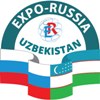 2-ая Международная промышленная выставка «EXPO-RUSSIA UZBEKISTAN 2019»   Узбекистан, Ташкент, пр. Мустакиллик д.2 24-26 апреля 2019Программа пребывания для российской делегации (сроки пребывания 23 апреля – 27 апреля 2019 г.) 23 апреля (вторник)11:05  Вылет основной делегации из Москвы в Ташкент, рейс HY604, прибытие в Ташкент в 16:55. Вас встретят с табличкой EXPO–RUSSIA UZBEKISTAN 2019 и логотипом выставки. Трансфер в отель Сity Palace (трансферы предоставляются всем, кто заказал, оплатил и указал время вне зависимости от времени и даты прилета). Размещение в отелях. 17:00 – 23:00 Монтаж экспозиции. Подготовка стендов, размещение информационных материалов.Просим раньше 16:00 не приходить на выставку. 19:00 Сбор в холле отеля CITY PALACE. Ужин в национальном ресторане (для тех, кто оплатил)24 апреля (среда)8:00 – 10:00 Подготовка стендов, размещение информационных материалов10:00 – 18:00 Работа на выставке12:00  Торжественная церемония открытия выставки EXPO–RUSSIA UZBEKISTAN 2019.Осмотр экспозиции официальными лицами и почетными гостями.20:00 – 23:00 Торжественный банкет в честь открытия выставки. Вход по пригласительным, можно получить на стенде организаторов. 25 апреля (четверг)10:00 – 18:00  Работа на выставке10:00 – 14:00  b2b встречи 10:00 Презентация регионов России и Узбекистана18:00 – Сбор в холле отеля CITY PALACE. Обзорная экскурсия по Ташкенту и Ужин в национальном ресторане (для тех, кто оплатил)26 апреля (пятница)10:00 – 17:00 Работа на выставке15:00 Торжественное вручение дипломовВыставка работает до 17:00. Груз сдать на стенд компании Зарубеж–Экспо17:30 Сбор в холле отеля CITY PALACE и трансфер на ж/д вокзал г.Ташкент (для тех, кто заказал экскурсию в Самарканд). Выезд в Самарканд скоростным поездом «Афросиаб» в 18:50. Прибытие в Самарканд в 21:00.Для вылетающих в 19:00 рейсом  HY601  и в 04:45  рейсом SU 1871 «Аэрофлот» и заказавших трансферы, необходимо ожидать в холле отеля CITY PALACE за 3 часа до вылета.          27 апреля (суббота)Для вылетающих в 19:00 рейсом  HY601  и в 04:45  рейсом SU 1871 «Аэрофлот» и заказавших трансферы, необходимо ожидать в холле отеля CITY PALACE за 3 часа до вылета.10:00 Начало экскурсии по Самарканду 13:00 Обед в национальном ресторане16:45 Трансфер на вокзал города Самарканд. Выезд в Ташкент скоростным поездом «Афросиаб» в 17:30.Прибытие в Ташкент в 19:40 и трансфер в аэропорт (либо в указанное место в г. Ташкент). Всем, кто заказал и оплатил трансферы, необходимо стоять на ресепшен за 3 часа до вылета!Завтрак входит в стоимость проживания в отеляхАдрес отеля CITY PALACE – Amir Temur Street 15, 100000 Ташкент, УзбекистанКомпания «Зарубеж – Экспо»Тел. +7 (495) 721 32 36, 637 36 33, 637 50 79www.zarubezhexpo.ru, info@zarubezhexpo.ruЗабелина Светлана Анатольевна – исполнительный директор ОАО «Зарубеж-Экспо» +7 (926) 524 97 47, Николаев Анатолий Павлович – директор по международному сотрудничеству +7 (985) 722 99 16, Черная Екатерина – координатор выставки +7 (926) 303-06-65Деряга Дарья – координатор выставки +7 (926) 303 03 84Золина Анастасия – координатор выставки +7 (926) 303 02 85Часы работы выставки25–26 апреля с 10.00 до 18.0027 апреля с 10.00 до 17.00Разница во времени: Москва-Узбекистан  + 2 часаЖелаем плодотворной работы на выставке и приятного времяпрепровождения в Узбекистане!Посольство РФ в Республике Узбекистан г.Ташкент, ул.Нукус 83 тел. (99871) 120-35-04Торгпредство РФ в Узбекиcтан г. Ташкент, Мирабадский район, ул. Минглар, д.14тел. (99871) 255-26-35torgpred@russia.uz 